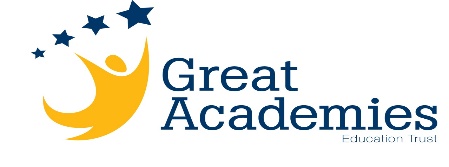 INTRODUCTIONThe intent of the Great Academies Education Trust’s (GAET) financial policies is to provide guidelines for all Governance and Staff to fully understand and accept our obligations under the terms of our Funding Agreement (FA) with the Education and Skills Funding Agency (ESFA) and the Academy Trust Handbook – 2021 (ATH). We agree to manage the funds in our control, in a transparent and robust way and for the purpose for which they were intended. This policy should be read in tandem with-:Great Academies Education Trust Finance PolicyPURPOSE AND OBJECTIVESPurpose This document has been adopted by Great Academies Education Trust’s Board, as the basis for ensuring clarity about the roles of Members, Trustees, Local Governing Committees, CEO, Principals and other key department leads. The aim of the policy is to create a framework within which all key stakeholders identified in this policy can operate in a fashion that is fit for purpose for the trust and to prevent confusion over responsibility and accountability of key tasks. To enable GAET as a Trust to carry out all of its functions effectively, staff at all levels of the organisation need to be confident that they have the delegated authority to make decisions. Staff must also be clear where they do not have the authority to make decisions. Delegation creates the authority to carry out a task or to make a decision. This in turn creates responsibilities and the requirement that people to whom authority is delegated are prepared to be accountable for the decisions they have been asked to make. Anyone who makes a decision must be confident that they know the scope of their authority. This Scheme of Delegation aims to set out clearly who has the authority to make decisions within GAET. ObjectivesThe objectives of this policy are to -:To ensure the Trust’s compliance with charity and company law, the Articles of Association, all other applicable legislation, and DfE and ESFA requirements relating to the Trust and its academies. Ensure proper and regular use of public funds and compliance with the Funding Agreement. Ensure the Trust is solvent, well run, and meets the needs of pupils and staff in its academies/schools. Ensure the Trust acts in accordance with its constitution and powers, promotes the success of the Trust, and exercises sound judgement and diligence in all its affairs. Ensure all Trustees are skilled in understanding, interpreting, and comparing academy/school performance data and are kept fully apprised of the performance of each academy at all times. Ensure all Trustees have the skills, knowledge, and information to assess the Trust’s financial performance. Ensure the CEO and all senior staff have the skills, knowledge, and experience to run the Trust and its individual academies and to effectively manage its financial, human, and physical resources and assets. GUIDING PRINCIPLESThis policy is guided by legislative duties, national guidance and the GAET Vision and ValuesKey legislative duties and national guidanceAcademy Trust Handbook – 2021Managing Public Money – HM Treasury May 2021Governance Handbook 2020Competency Framework for Governance 2017GAET Articles of Association 2016GAET Vision The Trust is governed by a Board of Trustees (the Trustees) who have overall responsibility and ultimate decision-making authority. The Trustees are accountable to the Secretary of State for all academies within the MAT and are responsible for compliance with government and ESFA requirements, company law and charity law for all the work of the Trust, including the establishing and running of the academies within the Trust. Whilst the Board of Trustees will always remain accountable, where appropriate this Scheme of Delegation and Accountable – Responsible – Consulted - Informed matrix (ARCI) allows for the delegation of decision making. The structure of the Trust is shown in diagram 5.3. The roles and responsibilities of each level of governance are set out in this document and should be read in conjunction with the ARCI, listed in section 5.4.EQUALITYThe Great Academies Education Trust ensures that we recognise the protected characteristics under the Equality Act 2010.  We do not discriminate against anyone on the grounds of their age, disability, gender reassignment, marriage and civil partnership, pregnancy and maternity, race, religion or belief, sex, or sexual orientation.  This is line with the Equality Act 2010 and covers both direct and indirect discrimination.  IMPLEMENTATION GUIDANCEThe requirementsMembers, Trustees and Governors must:Read and sign the Trust’s code of conduct, both on appointment and at least annually thereafter.Complete an annual declaration of Conflicts of Interests.Disclose any conflicts which may conflict with their duties as soon as they become aware of it, whether the conflict is a direct or indirect duty or personal interest (including but not limited to any personal financial interest as defined below)Absent themselves from any discussions within a meeting in which it is possible that a conflict will arise between their duty to act solely in the interests of the academy/trust and any duty or personal interest (including but not limited to any personal financial interest).Recognise that a personal financial interest arises if they, or any child, stepchild, parent, grandchild, grandparent, brother, sister or spouse of the Governor or any person living with the Governor as their partner, is in the employment of the school/Trust or is in receipt of remuneration or the provision of any other benefit directly from the school/Trust or in some other way is linked to the Trust or the school. Complete the relevant legislative checks on appointment.Abide by the seven Principles of Public Life as seen in Appendix 1.Roles & ResponsibilitiesThe significant roles and responsibilities within the organisation are as follows;MembersThe information provided below is a summary of the Articles of Association sections. The Members of the Trust have a similar role to the shareholders of a company limited by guarantee. They: Are the subscribers to the Trust’s Memorandum of Association (where they are founding Members) May amend the Articles of Association (the Articles include a definition of the Trust’s charitable objects and governance structure) subject to any restrictions in the Articles of Association or in the Trust’s Funding Agreement or charity law Have powers to appoint and remove Trustees in certain circumstances Appoint the Trust’s auditors based on the recommendation from the Trust Board and receive the Trust’s audited annual accounts (subject to the Companies Act) Responsibilities of the members-:In order to fulfil their duties, Members are expected to: ensure the objectives of the Trust are met, through receipt of the Annual Report and Accounts appoint Trustees determine the Trust’s constitution and governance structure through responsibility for any changes to the Articles of Association, as required change the Trust name if required attend an AGM if appropriate and participate in any communication during the academic year pertinent to Members, for example any changes proposed to the Articles of Association and to receive the Annual Accounts keep abreast of the challenges relevant to the performance of the Trust receive Trust Board Minutes circulated following each meeting Resignation, Removal and Disqualification of Members The Articles of Association advise how a Member can be terminated or resign.TrusteesThe Board of Trustees are also the Company Directors. The Trustees must ensure compliance with the Trust’s charitable objects and with company and charity law, and adherence to the Trust’s Funding Agreement with the Secretary of State. They exercise their responsibilities through setting the vision and policies for the Trust, ensuring strong and effective governance, entering into contractual relationships with third parties, and exercising powers of intervention if required. They have legal obligations through the Articles of the Trust, and also under company law as Directors and under charity law as Trustees, for the proper conduct of the business of the Trust. The Board of Trustees manage the business of the Trust and should focus strongly on the three core functions of governance: ensuring clarity of vision, ethos and strategic direction holding executive leaders to account for the educational performance of the organisation and its pupils, and the performance appraisal of staff overseeing the financial performance of the organisation and making sure its money is well spent in line with financial regulationsBecause trustees are bound by both charity and company law, the terms "trustees" and "directors" are used interchangeably.Responsibilities of the Trustees-:In order to fulfil their duties, Trustees are expected to: establish and regularly review the vision, values and objectives of the Trust in consultation with constituent academies and entities ensure that the Trust complies with charity and company law operate the Trust in accordance with the Funding Agreement that has been signed with the Secretary of State ensure the quality of education provision and oversee standards and outcomes across the Trust, including: annual target setting for the Trust in general overseeing key performance data for the Trust challenging and monitoring the performance of individual academies the Chair of the Trust will carry out the performance appraisal of the Chief Executive Officer manage the Trust’s finance and property, including: agreeing each academy’s budget ensuring compliance with the Academy Trust Handbook 2021overseeing the finances of each academy in the Trust financial oversight of the central services budget oversight of the Estates Strategy for the Trust determine the extent of services provided centrally and the allocation of cost establish pay, appraisal and HR policies for the staff employed by the Trust fulfil the role of admissions authority for all academies within the Trust (within the context of national and local agreements) nominate one member of the Board of Trustees to be the Safeguarding Lead for the Trust receive copies of ESFA letters issued to the Accounting Officer Appointment of TrusteesTrustees may be co-opted by Trustees, or appointed by Members. All Trustees are appointed for their skills and knowledge. When there is a vacancy or need to replace Trustees, the position will be advertised appropriately, usually in conjunction with the Academy Ambassadors programme. If there is a particular skills gap on the Board of Trustee’s this will be made clear in the advertisement and subsequent materials. Interested candidates will be sent information about the work of the Trust, and the role and duties of Trustees. They will be asked to apply with a CV and/or covering letter setting out how their experience, knowledge and skills meet these requirements. Trustee appointments, following a fair and transparent process, are subject to approval by either the Members or Trustees depending on the type of appointment (Member appointment or co-opted Trustee appointment).Chair and Vice Chair of the TrusteesThe Chair and Vice-Chair are elected annually by the Trustees.Terms of OfficeThe term of office for Trustees is 4 years. There is an expectation for periodic refreshment of skills and experience in the Trust Board whilst protecting the stability of the Trust and so, in line with public service recommendations, a Trustee should not exceed three consecutive terms of office other than in exceptional circumstances agreed by Members.Resignation, Removal and Disqualification of Trustees The Articles of Association advise how a Trustee can be terminated or resign.Board Sub CommitteesThe Trustees have established five Trustee sub committees with the purpose of providing advice and support and informing the overall work of the Trust Board. However, these sub committees are not legally responsible or accountable for statutory functions – the Trust Board retains overall accountability and responsibility. The responsibilities of the board sub committees are set out in their Terms of Reference; the responsibilities of school governing committees are set out in this scheme of delegation.  The trust board appoints subcommittee members and chairs.Finance and Resources Committee (FRC)The role of the FRC is to consider and make decisions on all matters concerning GAET’s Finances, communicating to the Trustees as necessary. The FRC has no operational responsibilities/duties but has delegated authority from the Board to make decisions consistent with its purpose and the Terms of Reference. The FRC also provides independent assurance over the suitability of, and compliance with, GAET’s financial controls, systems and transactions. Membership of the FRCThe FRC will consist of no fewer than three Trustees and any individual co-opted by the GAET Board (who will have voting rights). The CEO is also a member of the Finance and Resources Committee. A Chair will be appointed annually from its members, approved by the Trust Board. Staff may be in attendance and shall attend meetings as and when required by the Chair. Quorum of the FRC is 2 non-conflicted members.Responsibilities of the FRCFinance and procurement Review the annual budget in detail. Monitor income, expenditure and cash flow. Review GAET's internal and external financial statements and reports. Consider all relevant reports by the DoF and the appointed external auditor, including reports on the GAET's accounts, achievement of value for money and the response to any management letters. Ensure that there are adequate systems and controls in place so that financial resources are used to achieve best value and compliance with all relevant practices, procedures and requirements. Oversee procurement on behalf of the Board of Trustees in line with the Scheme of Delegation.Policies Review and recommend for adoption those policies allocated to the Committee by the Board and to identify any further policies required.Audit and Risk Committee (ARC)The role of the ARC is to consider and make decisions on all matters concerning GAET’s Risks, communicating to the Trustees as necessary. The ARC has no operational responsibilities/duties but has delegated authority from the Board to make decisions consistent with its purpose and the Terms of Reference. The ARC also provides independent assurance over the suitability of, and compliance with, GAET’s audit and risk management, providing oversight of external and internal audit arrangements and assisting the Trustees in holding to account the Executive Team on all matters relating to the work of the external auditor and other assurance providers.Membership of the ARC.The ARC will consist of no fewer than three Trustees. The CEO is also a member of the Audit and Risk Committee. A Chair will be appointed annually from its members. Staff may be in attendance and shall attend meetings as and when required by the Chair. Quorum of the ARC is 2 non-conflicted members.Responsibilities of the ARC:Risk Management Ensure that GAET has adequate insurance cover to protect and support its activities.Ensure that a Risk Register is maintained and regularly reviewed. Ensure that all risks, especially those relating to internal financial controls, are being adequately identified and managed, agreeing a programme of work to address and provide assurance on those risks. AuditConsider the adequacy and effectiveness of financial governance, internal controls and risk management at GAET and in each academy being part of GAET, making recommendations to the Board of Directors and Accounting Officer as necessary. Review the appointment, re-appointment, dismissal and remuneration of the statutory external auditor and make recommendations as necessary to the Board of Directors/Trustees and Members. Review the external auditor’s annual planning document and approve the planned audit approach.Consider any additional services delivered by the external auditor or other assurance provider and ensure appropriate independence is maintained. Consider annually whether there is a need for input from any additional assurance provider to enable the Board to sign the corporate governance statement in the Annual Report. Review the internal audit programme. This programme of work is to be derived from a consideration of the key risks faced by GAET as identified by the risk management system. Provide oversight to ensure that information submitted to the Department for Education, the Education and Skills Funding Agency, and other relevant bodies, that affects funding is accurate and in compliance with funding criteria. Ensure appropriate coordination of the work of the external auditor and the internal assurance function. Receive reports from the internal auditor, external auditor and other bodies, including the Education and Skills Funding Agency or National Audit Office and consider any issues raised, the associated management responses and action plans. Regularly monitor outstanding audit recommendations from whatever source and ensure that remedial action is being taken and that implementation dates are reasonable. Review GAET’s procedures for detecting fraud and whistle blowing and ensure that all allegations of fraud or irregularity are investigated, managed and followed up appropriately.Policy ReviewReview and recommend for adoption those policies allocated to the Committee by the Board and to identify any further policies required.The Audit & Risk Committee has no operational responsibilities/duties but has delegated authority from the Board to make decisions consistent with its purpose and the Terms of Reference.Remuneration Committee (RC)The Remuneration Committee (RC) is a Committee of the Great Academies Education Trust (GAET) Board. The purpose of the Committee is to support the Trust in its responsibilities for ensuring the highest standards of governance in relation to remuneration and pay progression within the trust.Membership of the RC.The RC will consist of no fewer than three Trustees. The CEO is also a member of the Remuneration Committee. A Chair will be appointed annually from its members. Staff may be in attendance and shall attend meetings as and when required by the Chair. Quorum of the RC is 2 non-conflicted members.Responsibilities of the RCExecutive TeamThe recruitment and appointment of the CEO and Executive Team of the Trust.The setting of remuneration for the Executive Team based on performance and benchmarked against other similar Trusts within the sector.Involvement in the recruitment and appointment of other senior roles in Academies and subsidiaries, as required.PayTo review and advise the Board on any changes to the pay and terms and conditions of service of all employees in the Trust.To review and advise the Board on pay policy, pay awards, pay structures and annual incremental pay progression.Performance ManagementTo consider the outcome of performance appraisal and approve pay recommendations of the Chief Executive Officer.To review, approve and monitor Principal pay recommendations made by the CEO.To review and monitor the effectiveness of performance appraisal and pay awards for schools in the Trust.Staffing StructureTo review and advise the Board on any significant changes to staffing structures within the Trust and its Academies.To approve the Business Plan for any significant restructures that are likely to involve redundancies (voluntary or statutory) and associated costs or have the potential risk of future costs associated with employment tribunals or legal action.Policy ReviewReview and recommend for adoption those policies allocated to the Committee by the Board and to identify any further policies required.Outcomes Committee (OC)The Outcomes Committee (OC) is a Committee of the Great Academies Education Trust (GAET) Board. The purpose of the Committee is to support the Trust in its responsibilities for ensuring the strong educational outcomes for pupils within the trust. Quorum of the OC is 2 non-conflicted members.Membership of the OC.The OC will consist of no fewer than three Trustees. A Chair will be appointed annually from its members. Staff may be in attendance and shall attend meetings as and when required by the Chair.Responsibilities of the OCSafeguarding and Child Protection (inc LAC) - OutcomesPupil Premium - Outcomes SEN / Inclusion - OutcomesCurriculum - OutcomesHealth & Safety - Outcomes Behaviour and Attendance - Outcomes Careers/Progression/Positive Destinations - Outcomes CurriculumTo support and agree strategic improvements in the curriculum to enhance academic performance, and promote and track their effective implementation.To consider and make strategic curriculum-related contributions to trust wide improvement plans.To monitor the achievement of pupils.To monitor the quality of teaching.To monitor leadership and management.Academy Targets and PerformanceRecommending to the Trust Board for approval the educational targets of the Academies (in consultation with the Principals).Monitoring and evaluating performance of the Academies against educational KPIsHolding the CEO and academy’s leadership to account for academic performance,quality of care and quality of provision.Academy Leadership and OutcomesMonitoring and evaluating the overall effectiveness and efficiency of leadership and management of the Academies in relation to educational standards.Monitor and evaluate the impact of Pupil Premium funding on children’s learning outcomes and wellbeing to ensure the best possible outcomes for pupils.Supporting and challenging the self-evaluation process including successes and areas for improvement with particular regard to outcomes and success criteria.Considering the aims and priorities for raising standards of achievement in each of the Academies’ strategic plans.Review careers/progression/positive destinations guidance and destinations outcomes for each school.Ensure Academies are prepared for Ofsted inspections.Attendance, inclusions and exclusionsScrutinising written reports from Principals to review student attendance, exclusions, and relevant disciplinary matters relating to each Academy and any other identified group.To review the Trust’s approach to the following areas - Trustees reserve the right, where appropriate, to review and act upon any concerns in relation to other matters, including but not restricted to:Special Educational Needs and Disabilities (SEND)Publication of statutory requirementsPersonal, Social and Health Education (PSHE)Pupil Behaviour and ExclusionsCPD for staffChildren educated in Alternative ProvisionStakeholder EngagementScrutinising partnership working between parents/ carers and the Academies to promote high standards of attendance, behaviour and learning by students.Receive reports from each Academy on the views of students, parents / carers and other stakeholders as part of a programme of regular self-evaluation by the Academies to assess its performance and that of the Trust against stated aims and objectives.Ensuring that such feedback is used to support the development of best practice and to promote the quality of the overall student experience.Policy ReviewReview and recommend for adoption those policies allocated to the Committee by the Board and to identify any further policies required.Local Governing Committees (Academy Governing Committees)The Board of Trustees delegate certain functions to the LGCs in each school (formerly referred to as the Local Governing Body) but retains the right to appoint all members of the LGCs including the appointment of the Chair and Vice-Chair, where appropriate. Quorum of the LGC is 2 non-conflicted members. Appendix 2 is a table showing the members of each Academy’s LGC.The LGC will comprise the people with the right skills to make appropriate and informed decisions for an academy, taking into account the views of pupils, staff, parents and the local community. Each academy within the Trust will have an LGC, more than one academy may share an LGC, for example where they share an Executive leadership team or where the Board deem the option provides stronger governance.The responsibilities of LGCs are set out in detail in this scheme of delegation but they include; building an understanding of how the academy is led and managed, monitoring whether the academy is working within agreed policies, meeting agreed targets, managing its finances well, engaging with stakeholders.As a committee of the trust board, delegation to a local governing committee can be removed if there is evidence of;Weak performance in response to a review of governance or Ofsted inspection.An Ofsted inspection where there is a rating decline or an academy moves into a category of serious weakness or requiring improvement.A sudden or unexpected significant dip in the performance of an academyA significant safeguarding concern within an academy.Constitution of the LGCsMembers of the LGC shall be known as governors. The LGC composition shall be ten made up as follows: Principal (as applicable) of the academy/school in an ex-officio capacity Two parent governorsTwo staff governorsup to 5 Trust appointed governors (of which up to 3 may be co-opted governors by the LGC, at the Trust’s discretion) The total number of governors including the Principal who are staff employed at the academy/school shall not exceed one third of the total number of governors. The LGC shall agree with the Trust the numbers of governors that it wishes to appoint in each category and thereafter shall endeavour to ensure that all vacancies against the agreed composition are filled as soon as reasonably practicable. A change in composition of the LGC shall require a vote at a meeting of the LGC and the subsequent agreement of the Trust. The Trust has the final say on all appointments. The Trust may at its discretion appoint additional governors to the LGC to support the academy/school. The Chief Executive Officer or their representatives and all Trustees have the right to attend any LGC meeting where this is deemed appropriate by the Trust. However, they are not required to form part of the LGC composition and do not have voting rights.Agendas will be drawn up by the Governance Officer or local Clerk in line with the DfE guidance and legislative changes. For the meeting to be quorate, there must be present at least one third of the total number of governors of the LGC at the date of the meeting. Governors are able to participate in meetings in person, hybrid or wholly by telephone or video conference, to be determined by the LGC Chair and Principal, taking note of the most recent Public Health advice and guidance. Every matter to be decided at a meeting of the LGC shall be determined by a majority of the votes of the governors present and entitled to vote on the matter. Every Governor shall have one vote. Where there is an equal division of votes, the Chair of the meeting shall have the casting vote. A Governor may not vote by proxy. Meetings will be closed meetings (not open to the general public except by express permission of the Chair) Other members of an academy/school’s leadership team or wider staff team, and members of the GAET central team, may attend as agreed by the Chair of the LGC, as relevant to the agenda or for their own professional development.Appointment of GovernorsTerms of office for any governor will be four years, with a maximum of three terms (unless there are either exceptional circumstances agreed by the CEO or the person in question brings specific skills required by GAET and recognising previous terms of office served on the predecessor Local Governing Committee. When appointing governors, GAET shall endeavor to ensure that the appointee brings, or agrees to, develop skills that complement or fill gaps in the skills of existing governors as set out in section All GAET governor appointments must be ratified by the Trustees. Co-opted governors may be appointed by the LGC. Co-opted governors may include anyone in the academy’s community that the LGC considers brings appropriate skills and knowledge to the LGC, including parents and staff. A co-opted governor has a term of one year.Co-opted governors who are also parents of children at the school are not parent governors for the purposes of 3.5.1(ii) and are not required to be elected. Co-opted governors may also be staff employed at the school but in making the appointment the LGC must pay regard to the requirement in 3.5.1 that staff may not comprise more than 1/3 of the LGC. The Chair and Vice-Chair of the LGC are elected by the governors and will be a non-staff Co-opted Governor or Parent Governor. The appointment of the Chair must be ratified by the Board of Trustees. Resignation, Removal and Disqualification of Governors Resignation - A person serving on the LGC shall cease to hold office if: they resign their office by giving notice in writing to the Clerk of the LGC the Principal or staff Governor ceases to work at the school the Trustees terminate the appointment of a Governor whose presence or conduct is deemed by the Trustees not to be in the best interests of the Trust or academy, in accordance with the guidance of principles and personal attributes in the Governance competency framework For the avoidance of doubt, a Parent Governor shall not automatically cease to hold office solely by reason of their child ceasing to be a pupil at the school.Removal - Trustees have the power to remove any governors of the LGC. Disqualification - A person shall be disqualified from serving on the LGC if s/he is under the age of 18, would not be able to serve as a Company Director in accordance with the Company Directors Disqualification Act 1986 or to an order made under section 429(2)(b) of the Insolvency Act 1986; has been removed from the office of a charity trustee or trustee for a charity by an order made by the Charity Commissioners or the High Court on the grounds of any misconduct or mismanagement or, under section 34 of the Charities and Trustees Investment (Scotland) Act 2005, from participating in the management or control of any body. Is included in the list of people considered by the Secretary of State as unsuitable to work with children Disqualified under the Childcare Act 2006 Responsibilities of Governors The LGC shall ensure that its Governors have between them the skills, experience, knowledge and personal characteristics required to carry out their responsibilities effectively. Guidance on building an effective Governing Body can be found in the DfE Governance Handbook, 2020 and Competency Framework for Governance, January 2017, and from the National Governors Association. The LGC shall review its performance annually, working with a member of the Executive Team or someone delegated by the Trust, to identify areas for improvement during the subsequent year. Where skills gaps are identified these should be filled by training and/or recruitment. The statutory roles for governance are the responsibility of the Trust. These roles are delegated to the LGCs, but are accountable to the relevant Trust committee as indicated: Safeguarding and Child Protection (inc LAC) - OutcomesPupil Premium - Outcomes SEN / Inclusion - OutcomesCurriculum - OutcomesFinance – Finance & Resources Health & Safety - Outcomes Behaviour and Attendance - Outcomes Careers/Progression/Positive Destinations - Outcomes GDPR – Audit & RiskThe Trust's preferred model is for the LGC to organise itself to establish clear focus on resources, education and community engagement. LGCs must organise themselves so that they can easily report on the areas set out in the list above to the Trust committees as indicated, within the timescale set by the Trust. The financial delegation set out in section 5.5 defines the minimum operational requirements of each academy. The LGC may impose one or more stricter requirements at its discretion. Revisions to this financial delegation or the Finance Policy, must be authorised by the Trust. The Chair of the LGC will sit on the appraisal panel of the Headteacher/Principal, with the CEO to ensure that performance appraisal and pay reviews are carried out in line with Trust policy for all staff.The LGC will represent the governance function for the Trust in an Ofsted inspection. Subject to prior agreement of the Board of Trustees, the LGC may establish sub- committees which may include individuals who are not governors of the LGC provided that such individuals are in minority. The subcommittee shall report to the LGC in respect of any action taken or decision made with respect to the exercise of that power or function at the meeting of the LGC immediately following taking of the action or making of the decision. Each Governor shall be required to take part in regular self-review and is accountable for meeting their own training and development needs. It is the responsibility of each Governor to consider if, and raise any concerns where, they feel that appropriate training and development is not being provided. Frequency of meetings At least once per half term and as required. Clerking The LGC will appoint a Clerk to oversee clerking duties who will be overseen the Governance Lead. The Governance Officer will provide central training and guidance to all clerks of LGCs to: ensure that the company and its schools understand legal and regulatory requirements keep the Board up to date with legal and regulatory requirements communicate with LGC Clerks and Chairs to disseminate information across the Trust as appropriate ensure that the LGC Clerks and Chairs understand the governance structure of the Trust ensure the Trust has access to appropriate advisors, e.g. audit, legal, health and safety as appropriate All sub-committees and the LGC meetings should have an appropriate Clerk who will: be familiar with the Academy Trust Handbook be familiar with the DfE Governance handbook, Competency framework for governance, and Clerking competency framework understand the Trust’s ethos be familiar with the Scheme of Delegation and ARCI and support the committee and LGC governors in complying with it help LGC to understand the governance arrangements in the Trust have awareness of the Trust’s processes for obtaining professional advice, e.g. audit, legal, health and safety assist LGCs in complying with the Board’s reporting requirements assist with agenda setting and minute taking for LGC meetings, and any subcommittees ensure that papers are available on the GAET shared document system (Governor Hub) at least clear 7 days prior to any meeting ensure that minutes are available on the GAET shared document system (GovernorHub) as soon as they are available in draft format work within the Clerking competency framework, attend GAET clerks’ meetings and undertake professional training where appropriate Appeals Panels and Hearings Governors will form panels as and when required to manage a disciplinary, complaint, exclusion and admissions appeal in line with statutory guidance and the appropriate GAET Policy.In the case where an appeal is lodged against a LGC’s decision to uphold a permanent exclusion, the Trust must arrange for an Independent Review Panel to review the decision in accordance with the current statutory DfE Exclusion guidance for maintained schools, Academies and pupil referral units in England.Communication ProtocolsThe Chair of LGCs will meet or be in contact with a member of the Trust Board on a termly basis to ensure good communication and strategic development of the Trust. Chief Executive Officer (The Accounting Officer)The CEO has the delegated responsibility for the operation of GAET including the performance of the trust's academies.The CEO is the accounting officer so has overall responsibility for the operation of the academy trust's financial responsibilities and must ensure that the organisation is run with financial effectiveness and stability, avoiding waste and securing value for money.The CEO leads the executive management team of GAET. The CEO will delegate executive management functions to the executive management team and is accountable to the trust board for the performance of the executive management team.Academy PrincipalThe academy Principal is responsible for the day to day management of the academy and is managed by the chief executive officer. She / he reports to the local governing board on the overall performance of the school, the progress of pupils and any other matters which have been delegated to it.When appropriate or necessary, he/she may also be called to report to the Trust Board or its standards committee or outcomes board. Target Operating Model – Accountability StructureAppendix 3 is a table showing the members of each Committee   Executive Team StructureAppendix 4 is a table of the current Executive Team.Scheme of DelegationKey5.5 Scheme of Financial DelegationThe Board of Great Academies Education Trust is accountable for the financial control and management of all of its academies and colleges. To enable effective operation, the Trust delegates responsibility for certain processes and authorisation. This Scheme sets out the financial delegations to each level of governance within the MAT. Adherence to the Scheme forms part of the internal control system by which the Board gains assurance.  No changes to the scheme can be made without Board approval.* = HR only involved in payroll debts and write offs EXCEPTIONAL CIRCUMSTANCESInterim Executive Boards (IEB)Great Academies Education Trust may stand down a Local Governing Committee and appoint an Interim Executive Board in one or more of the following circumstances:Identification of weak performance in response to a review of governance or Ofsted inspection.An Ofsted inspection where there is a rating decline or an academy moves into a category of serious weakness or requiring improvement.A sudden or unexpected significant dip in the performance of an academyA significant safeguarding concern within an academy.The GAET central team will manage the process of standing down an LGC.The main function of the IEB will be to secure the governance of the academy and develop a sound basis for improvement. The IEB will be in place until the GAET Board is satisfied that the relevant performance problems have been rectified, and that the revised membership of the LGC is sufficiently competent to resume responsibility for the academy.GAET does not adopt a one size fits all approach and is committed to appointing IEB's which are small, focused groups. Members will be chosen on a case by case basis in accordance with the needs of individual academies.Removal and Replacement of Chairs of Local Governing CommitteesGreat Academies Education Trust may remove and replace the chair a local governing committee in one or more of the following circumstances:Identification of weak performance by a chair in response to a review of governance or Ofsted inspection.An Ofsted inspection where there is a rating decline or an academy moves into a category of serious weakness or requiring improvement.A sudden or unexpected significant dip in the performance of an academyA significant safeguarding concern within an academy relating to the performance or behaviour of the chair.The GAET central team will manage the process of removing and replacing the chair. The team will work with the remaining members of the governing body in order to identify an effective replacement.The main function of removing and replacing a chair will be to secure the governance of the academy and develop a sound basis for improvement. The newly appointed chair will remain in place until the GAET Board is satisfied that the relevant performance problems have been rectified, and that the LGC is sufficiently competent to resume responsibility for appointing its own chair.Appendix 1 – The Nolan PrinciplesThe Seven Principles of Public Life (also known as the Nolan Principles) apply to anyone who works as a public office-holder. This includes all those who are elected or appointed to public office, nationally and locally, and all people appointed to work in the Civil Service, local government, the police, courts and probation services, non-departmental public bodies (NDPBs), and in the health, education, social and care services. All public office-holders are both servants of the public and stewards of public resources. The principles also apply to all those in other sectors delivering public services.1.1 SelflessnessHolders of public office should act solely in terms of the public interest.1.2 IntegrityHolders of public office must avoid placing themselves under any obligation to people or organisations that might try inappropriately to influence them in their work. They should not act or take decisions in order to gain financial or other material benefits for themselves, their family, or their friends. They must declare and resolve any interests and relationships.1.3 ObjectivityHolders of public office must act and take decisions impartially, fairly and on merit, using the best evidence and without discrimination or bias.1.4 AccountabilityHolders of public office are accountable to the public for their decisions and actions and must submit themselves to the scrutiny necessary to ensure this.1.5 OpennessHolders of public office should act and take decisions in an open and transparent manner. Information should not be withheld from the public unless there are clear and lawful reasons for so doing.1.6 HonestyHolders of public office should be truthful.1.7 LeadershipHolders of public office should exhibit these principles in their own behaviour and treat others with respect. They should actively promote and robustly support the principles and challenge poor behaviour wherever it occurs.Appendix 2 – Local Governing Committee Membership – February 2022Appendix 3 – Committee Members – February 2022Appendix 4 – Executive Team Members – February 2022Author:Version:Date Approved:Review Date:Central ServicesV2.12March 2022July 2023LevelResponsible Individual or Group1 (M)Member Level2 (TB)Great Academies Education Trust Board Level(F&R)Finance & Resources Committee(A&R)Audit & Risk Committee(OC)Outcomes Committee(RC)Remuneration Committee3 (AO)CEO/Accounting Officer Level4 (DoF)(DoE)   (HR)   (EM)   (GO)Director of FinanceDirector of EducationHuman ResourcesEstates ManagerGovernance Officer5 (LGC)Academy / Local Governing Committee Level6 (C)Sub-committee of the Academy's Local Governing Committee Level7 (P)Principal LevelAAccountable and makes the final decision RResponsible for carrying out the process or task and/or makes a recommendation CConsulted before the decision or action is taken IInformed before or after the decision or action is taken Overview of responsibilities and abilitiesMembersTrust BoardOutcomes CommitteeFinance & Resources CommitteeAudit & Risk CommitteeRemuneration CommitteeLGCCEO /DoF/ DoE/ Executive Dependent on areaPrincipalDfE/ESFANotesMembershipMembershipMembershipMembershipMembershipMembershipMembershipMembershipMembershipMembershipMembershipMembershipArticles of AssociationA & RRIIIIIIIScheme of DelegationACCCIR & CIAppointment and removal of MembersA & RC & IIIDfE informed via GIASAppointment and removal of TrusteesA & RA & RIIIII & CIIDfE informed via GIASElection of Chair of TrusteesIA & RIIIIIIIAppointment of Chair and Vice Chair of LGCsA & RCCIAppointment of LGC GovernorsA & ICC & RIIStaff & Parent Governors appointed via election.DfE informed via GIASRemoval of Chair of LGCA&RCCIAppointment of Clerk to LGCRAIManaging conflicts of interestA & RRRRA & RC & IA & RStrategyStrategyStrategyStrategyStrategyStrategyStrategyStrategyStrategyStrategyStrategyStrategyStrategic vision, values and objectives of the TrustA & RIIICCCStrategic vision, values and objectives of the SchoolC & IIIIRARAgree academic performance targetsAIRRRIPerformance against academic targetsAIRA & RRChange of curriculumIC & RRARChange of school dayIIRARTerm dates and INSET datesRCARWebsite, prospectus, uniform, marketing & PRIRARCentral & school basedGrowthACCCCCRCUndertaking Trust-wide reviewAACCCCCRCOverview of responsibilities and abilitiesMembersTrust BoardOutcomes CommitteeFinance & Resources CommitteeAudit & Risk CommitteeRemuneration CommitteeLGCCEO /DoF/ DoE/ Executive Dependent on areaPrincipalDfE/ESFANotesFinanceFinanceFinanceFinanceFinanceFinanceFinanceFinanceFinanceFinanceFinanceFinanceAppoint internal & external auditorsAIIRInternal and external auditIIARITrust annual accountsIARIIRTrust strategic budget planARISchool strategic budget planARRBudget monitoringARContract renewals of 2 or 3 year durationACCRRPay scalesIAICIRCIIStaffingStaffingStaffingStaffingStaffingStaffingStaffingStaffingStaffingStaffingStaffingStaffingAppoint CEOIA & RIIIIIPerformance Appraisal CEOA (Trust)R (Chair)AAppoint Members of GAET Central TeamC & IIIIA & RIAppoint and PA – PrincipalsIIIAC & IA & RAppoint and PA – VPs APsIIRARAppoint and PA – Finance LeadersIIA & RRAppoint and PA – other school based staffA & RC & IA & RDismissal, suspension & redundancy CEOIA & RIIIIIIDismissal. suspension & redundancy PrincipalsA (Chair)IIIC & IR (CEO)Dismissal, suspension & redundancy of any school based staff (other than CEO/Principals)IIRAR (CEO)RF&R informed if there is a payoutA&R informed if there is a riskCEO can dismiss staffRestructuring of staffIIIIC & IRARStaff well-beingAIRRROverview of responsibilities and abilitiesMembersTrust BoardOutcomes CommitteeFinance & Resources CommitteeAudit & Risk CommitteeRemuneration CommitteeLGCCEO /DoF/ DoE/ Executive Dependent on areaPrincipalDfE/ESFANotesPremises and ICTPremises and ICTPremises and ICTPremises and ICTPremises and ICTPremises and ICTPremises and ICTPremises and ICTPremises and ICTPremises and ICTPremises and ICTPremises and ICTLong term lease or disposal of assetsAICRRIESFA to be informed if lease >7 yearsLong term lettings (>1 year)IIR & CARStructural changes to buildings/landIC & ISchool condition allocationsIA & IICT supportIICT infrastructureIComplianceComplianceComplianceComplianceComplianceComplianceComplianceComplianceComplianceComplianceComplianceComplianceRisk register – SchoolIIC & IARC & IRRisk register – TrustC & IC & IC & IAREnsure compliance with all statutory & regulatory requirements (inc Health & safety)AIC & IC & IRRRSafeguardingA & RC & RRC & IRRRCentral policies as per GAET policy registerA & RAAAACRRAccountability of the policy is dependent on the policyDiscipline/ExclusionsDiscipline/ExclusionsDiscipline/ExclusionsDiscipline/ExclusionsDiscipline/ExclusionsDiscipline/ExclusionsDiscipline/ExclusionsDiscipline/ExclusionsDiscipline/ExclusionsDiscipline/ExclusionsDiscipline/ExclusionsDiscipline/ExclusionsApprove Pupil Behaviour PoliciesA & RCICC & R & IRMonitor implementation of pupil behaviour policiesAIC & IIRRRMonitor issues associated with each academy’s implementation of pupil behaviour policiesAIC & IIRRRExclude a pupil for more than 15 days or permanentlyAC & IIRRA & RA&R is informed if there is a risk of appealReview exclusion on appealIIIRCDirect reinstatement of excluded pupilsIIIIA & RExclusions fixed termIIIIA & RExclusions permanentIIA & RIA & ROverview of responsibilities and abilitiesMembersTrust BoardOutcomes CommitteeFinance & Resources CommitteeAudit & Risk CommitteeRemuneration CommitteeLGCCEO /DoF/ DoE/ Executive Dependent on areaPrincipalDfE/ESFANotesAdmissionsAdmissionsAdmissionsAdmissionsAdmissionsAdmissionsAdmissionsAdmissionsAdmissionsAdmissionsAdmissionsAdmissionsAgree Trust-wide and academy admissions policyA & RIICC & RRAgree PAN annuallyCCCC & IRRApprove admission application decisions.ACA & RThis is dependant on Academy SLAsExtended ProvisionExtended ProvisionExtended ProvisionExtended ProvisionExtended ProvisionExtended ProvisionExtended ProvisionExtended ProvisionExtended ProvisionExtended ProvisionExtended ProvisionExtended ProvisionDecide to offer additional activities and what form these should takeIIAIRC & IRPut in place & ensure delivery of services to be providedC & IC & IAIRMonitoring of extended provisionAIC & IIRRRCease any aspect of extended provisionAC & IRRRSafeguardingSafeguardingSafeguardingSafeguardingSafeguardingSafeguardingSafeguardingSafeguardingSafeguardingSafeguardingSafeguardingSafeguardingTo develop & implement the Trust’s safeguarding policyA & RCIIRC & I & RA & RComplete & Maintain single central recordAIIIRA & RHR Central TeamAppoint safeguarding Trustee and GovernorA & RIIRRRUndertake & approve annual review of safeguarding across academiesA & IC & IRThis will be commissioned externallyPartial/full school closure and reopeningIICA & ROverview of responsibilities and abilitiesMembersTrust BoardOutcomes CommitteeFinance & Resources CommitteeAudit & Risk CommitteeRemuneration CommitteeLGCCEO DoFExecutive Principal / PrincipalHR ManagerBudget HolderDfE/ESFATrust strategic budget planARIIRRSchool strategic budget planAA & RIIRRRBudget monitoringIAIRRRRRBudget virement between school budgetsARCCSubmit ESFA budgetary returns within agreed timescalesIIARAccept quotes and tenders and approve spend in contracts of 3 years or moreAA & RRAccept quotes and tenders and approve spend up to £1kAAA & RRAccept quotes and approve spend up to £15k (min of 3 quotes)AAA & RAccept quotes and tenders and approve spend up to £30k (min of 3 quotes)AA & RRAccept quotes and tenders and approve spend up to £50k (min of 3 quotes)AA & RRAccept quotes and tenders and approve spend between £50k to £150k (min of 3 quotes)AAIRROver £150k (OJEU)AA & RIRRAuthority to accept other than the lowest quoteAA & RROverview of responsibilities and abilitiesMembersTrust BoardOutcomes CommitteeFinance & Resources CommitteeAudit & Risk CommitteeRemuneration CommitteeLGCCEO DoFExecutive Principal / PrincipalHR ManagerBudget HolderDfE/ESFAApproval of monthly payrollAA & RARApproval of overtimeAAA & RRApproval of additional payments over and above contractual salary (up to £1k)AA & CA & CRRApproval of additional payments over and above contractual salary (over £1k)AARCheques and BACs (as per mandate)RRRIntercompany bank transfersA & REnsure invoices are issued accurately and promptlyA & REnsure debt collection arrangements are in place and followed throughA & REnsure services provided to third parties are charged at full costIAA & RRRWriting off debts and losses (less than threshold levels in step below)IIAA & RRR*1% of total annual income or £45,000 whichever is smaller per single transaction (subject to a max of £250,000)IIRRAEnter into borrowing arrangements including finance leases and overdraft facilities from any source which is repaid from grant monies or secured on assetsIIRRAOverview of responsibilities and abilitiesMembersTrust BoardOutcomes CommitteeFinance & Resources CommitteeAudit & Risk CommitteeRemuneration CommitteeLGCCEO DoFExecutive Principal / PrincipalHR ManagerBudget HolderDfE/ESFAEstablish security of buildings, furniture, equipment, stocks and storesIIAA & RMaintain an inventory of all moveable and valuable items of equipmentIAA & RCheck annually that recorded assets exist and are in working orderIIAAMaintain a record of all property borrowed by staff or studentsIA & REnsure that adequate insurance cover is in place to cover the value of assets heldAIRApprove the sale and disposal of unused fixed assets where a residual value exists and a price can be reasonably obtained (up to £2500)IA & CRApprove the sale and disposal of unused fixed assets where a residual value exists and a price can be reasonably obtained (over £2500)AA & CREnsure that cash and financial assets are safely secured and controlledR & IAA & RNon-contractual special payments as defined in the Academy Trust Handbook 2021 – uo to £50,000C & IIARNon-contractual special payments as defined in the Academy Trust Handbook 2021 – over £50,000C & IC & IIRRAEx gratia special payments as defined by Academy Trust Handbook 2021 (any amount)C & IC & IIRRATaking up a finance leaseC & IC & IIRRAGovernor TypeCopley Academy LGCGreat Academy Ashton LGCMiddleton Technology School LGCSilver Springs Primary Academy LGCPrincipal – Ex OfficioRuth CravenDavid WaughJanine KellettDeborah MasonTrustee Governor (Chair)Emma LarkFaye HayesJoanne DraperNeil CrimesTrustee GovernorNeil MorrisDavid AinsworthJanet AbbottPatricia BroadleyTrustee GovernorKiran PatelAdam ParsonsIan HarlowAlan HeronTrustee GovernorLesley ValentineTamoor ShafiqueMike SherrattVacancyTrustee GovernorVacancyVacancyBarbara WatersVacancyLocal Authority Governor (from previous LGC)Not applicableNot applicableJo Haworth-KingNot applicableParent GovernorJemma DagnahCatriona HoldenChristine BattisonWesley SavilleParent GovernorVacancyGemma TierneyAmanda EvansKirsty WilkinsonStaff GovernorJulie NuttallElizabeth GilmoreOsian StrelloMel HmamiStaff GovernorSarah SinclairKimberley HeaveyVacancyVacancyRoleMain BoardF&R CommitteeA&R CommitteeOutcomes CommitteeRemuneration CommitteeChair Paul JonesFrank NorrisSteve GriffithsAnnette HallCatherine WilliamsRepresentativesFrank Norris Kal KayPaul JonesChris BowesAnnette HallPaul BroderickSteve GriffithsKal KayBarbara DaykinBarbara DaykinChris BowesPaul JonesCatherine WilliamsAnnette HallSteve GriffithsBarbara DaykinKal KayChief Executive OfficerBrendan LoughranDirector of EducationPhil SmithDirector of Finance and Estates Lucy BowmanCommercial and Marketing ManagerAndrew ThelwellEstates ManagerSimon NicholsonGovernance & Compliance ManagerHannah AbbottHuman Resources ManagerElizabeth FletcherICT ManagerChris Bill